Тема. АквагримЗадание для самостоятельной работы:- Создать эскиз образа (рисунок на бумаге цв. карандашами);- Выполнить грим на своем лице или на лице модели.Задание не сдали: Вострякова Е., Киргизов А., Нестеров М., Нестерова П.. Петров А., Рыкалова М., Рюмина А., Третьякова Е.Дополнительное задание для всех: сделать грим мима! Вариантов в интернете много подберите грим, который  подойдет для вашего лица. Потренируйтесь  это нужно для фото. Пример: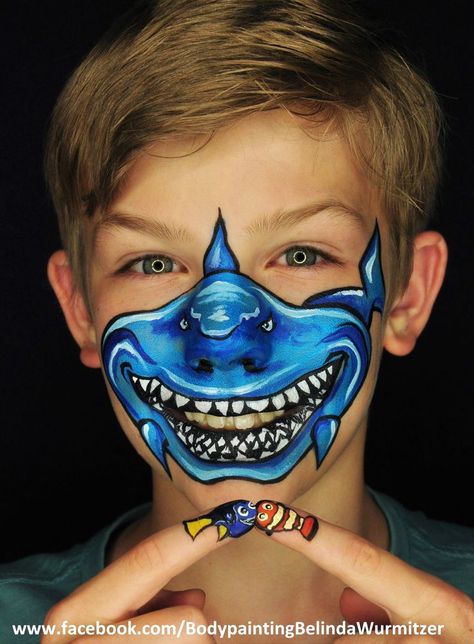 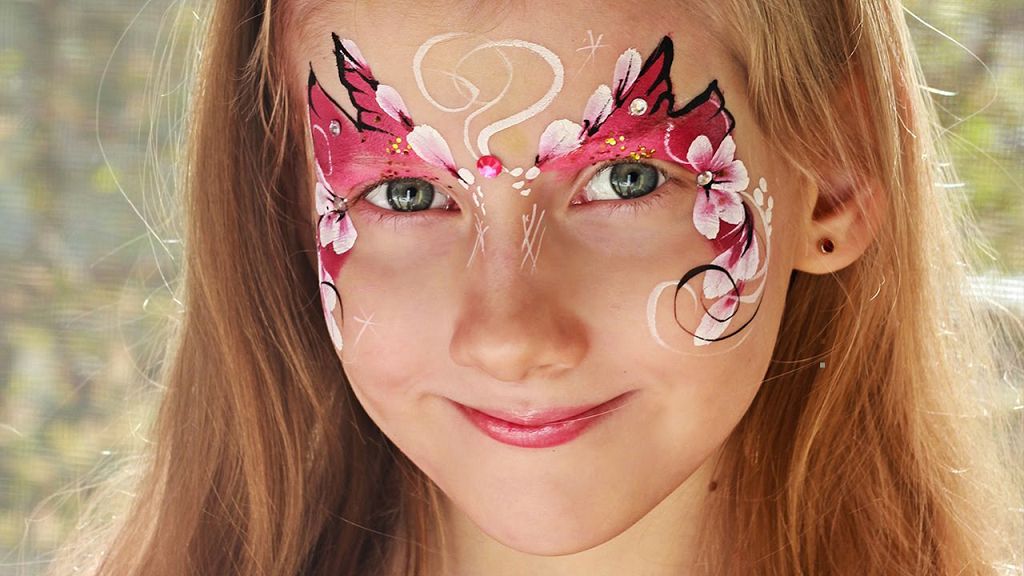 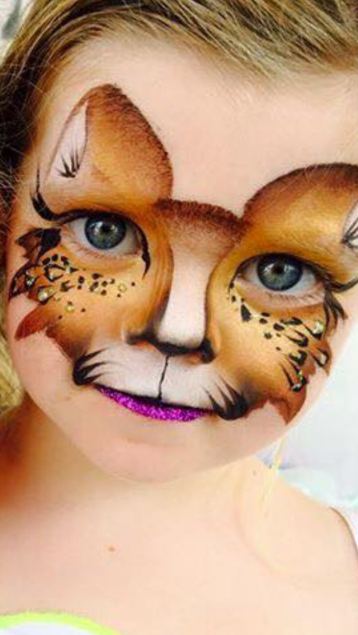 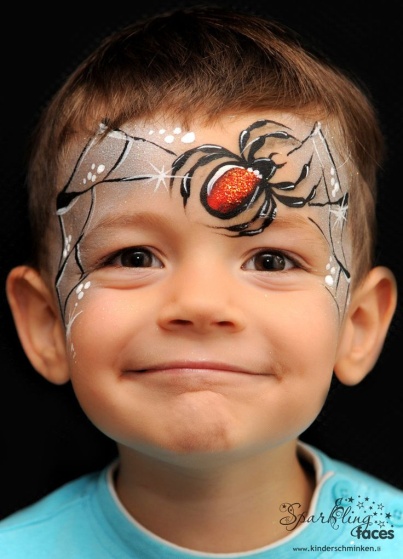 Тема. МакияжЗадание  для всех учащихся класса:- Подготовить сообщение по темам на выбор: «Известные визажисты» «Модные тенденции в макияже» (можно брать определенный год)«Эволюция макияжа»«Виды макияжа»Дополнительная оценка за выполнение презентации, иллюстративный материал в сообщении обязателен. - Практическое задание только для девочек:Выполнить  натуральный макияж;Выполнить вечерний макияж;СфотографироватьсяТема. Образный макияжЭтот вид макияжа сродни гриму и имеет специфическую цель – создание определенного художественного образа в стиле известного исторического, литературного, политического, а также известных  поп-звезд. К образному макияжу относят также создание  совершенно новых персонажей сказочных или фантазийных.  Раньше эту работу выполняли исключительно гримеры театра и кино. С ростом популярности образного макияжа в современном шоу-бизнесе, в рекламе, сериалах, на презентациях и прочих  развлекательных мероприятиях за эту работу все больше берутся визажисты, обладающие даром художника.Давайте и мы с вами попробуем  стать настоящими художниками-визажистами. Покорите, удивите и заставьте восторгаться всех окружающих, только не забудьте сделать фотографию! Мальчики 5 класса, если вам интересна эта тема присоединяйтесь.Создайте загадочный и абсолютно уникальный образ, используя  технику фантазийного грима  (она предполагает использование ярких красок, насыщенных оттенков, оригинальных узоров, фигурных линий, блестящих поверхностей и других изысканных деталей).Наиболее распространенными вариантами образного макияжа считаются нанесение на кожу лица рисунков птиц, животных, экзотических цветов. Популярны морской стиль, египетские орнаменты, геометрические фигуры, русские народные мотивы.Необходимо придерживаться какой-то одной выбранной тематики, чтобы рисунок выглядел завершенным и органичным.Основные направленияВосточная тематика. Создайте свой образ с помощью национальных символов, иероглифов, орнаментов и цветов.Растительные и животные образы. Для создания макияжа используйте грим в виде различных животных. Накладные ресницы замените накладными цветными перьями.Звёздная пыль. Изобразите свой макияж с помощью россыпи блёсток и добавления страз.Таинственный образ. Для создания такого образа используйте маски и вуали, а также кружева в области глаз и бровей.Фруктовая тематика создаётся с помощью прорисовки различного рода фруктов, которые дополняются шёлковыми ленточками, символизирующих листочки.Пример: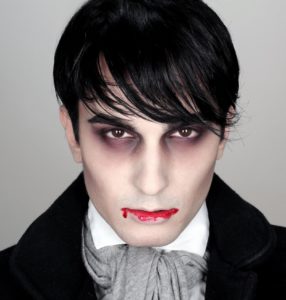 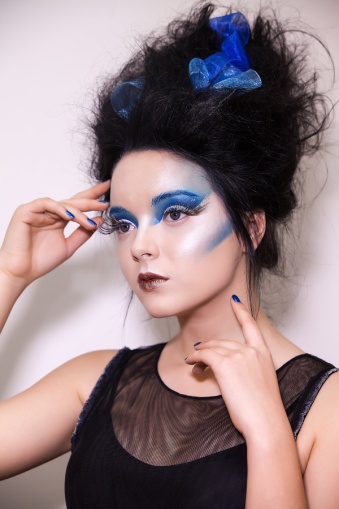 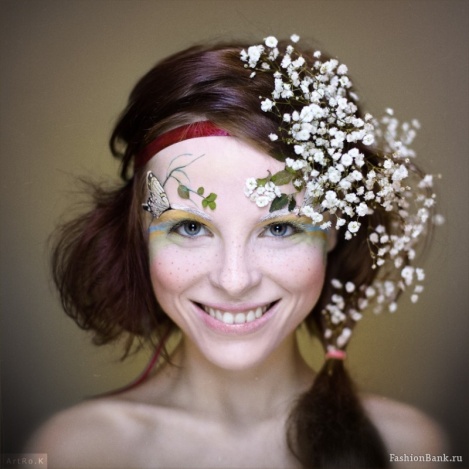 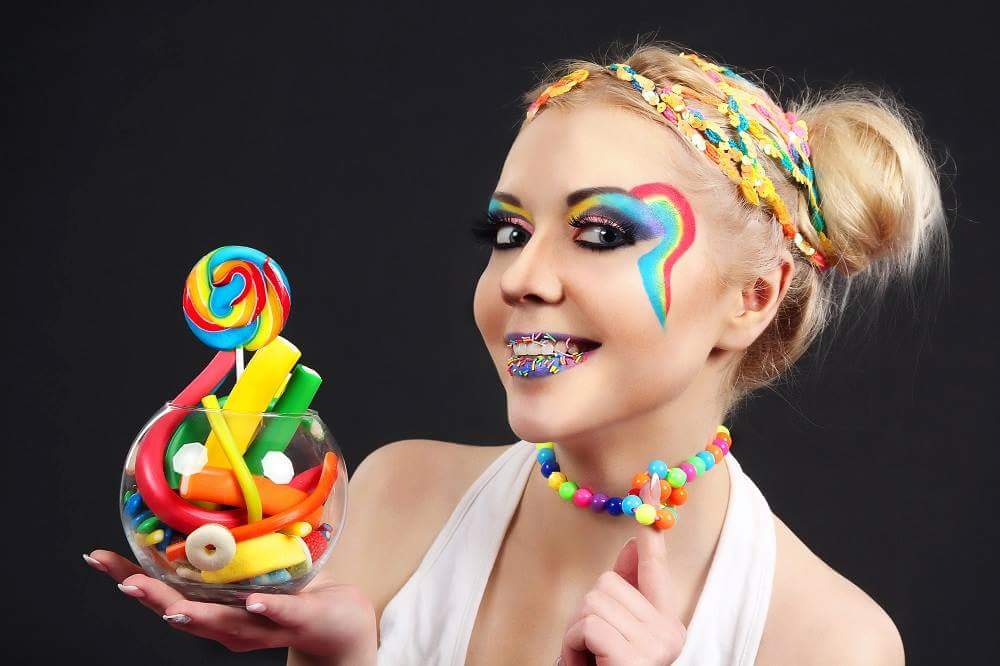 Обратная связь:Выполненные задания выкладывать в контакте на сайте школы или на электронный адрес lira@shadrinsk.net с пометкой для Кожуновой И.В. Можно выполнить все задания сразу вложить их папку (Ф.И. класс) и отправить, можно по темам.